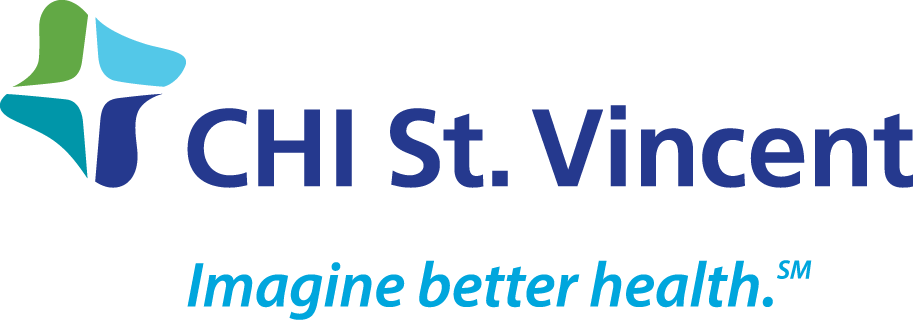 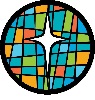 Application Process for RN Residency ProgramApplication to the RN Residency Program is a two-step process:Complete a CHI St. Vincent Employment Application for an “RN Resident” position at www.CHIstvincent.com (Note this position is only posted on the website during the open application period) Complete a separate, additional, RN Residency Program Application Form and submit with the required documents listed below to:NTrenthem@stvincenthealth.com             		Required documentsNursing School transcripts with cumulative hours of credit and cumulative GPA. An unofficial transcript is acceptable.Please note: Due to a high demand for Critical Care and ED placement (at Infirmary), those with a GPA of 3.0 or better and an “A” or “B” passing grade on the first attempt in the advanced classes related to critical care will be given preference in placement.A Professional ResumeEmployment OfferA Human Resources representative extends employment offers for positions in the RNRP and discusses pre-hire requirements.   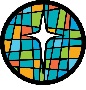 RN Residency Program Application Name: _____________________________________________ Graduation Date: ______________________(Please print)Email Address:  ___________________________________________ Phone: ______________________________ Master of Nursing Degree				 ____ Associate Degree in Nursing ____ Bachelor of Science in Nursing Degree  		 ____ Diploma in Nursing  Current G.P.A.____________________Are you a current CHI St Vincent employee?   _____yes _____no     If yes, unit location? ________________	Are you currently a Pathway Student with UA Little Rock, Henderson State, or National Park College? _____yes _____noWhat date does your BLS expire: _______________________ What is your area of interest? UNIT: _______________________________      SHIFT: ____________________________Please note: Due to a high demand for Critical Care and ED placement (at Infirmary), those with a GPA of 3.0 or better and an “A” or “B” passing grade on the first attempt in the advanced classes related to critical care will be given preference in placement.Licensure InformationSelected candidates should assure that all required paperwork for licensure is submitted to the Arkansas State Board of Nursing immediately upon graduation from the nursing program to obtain Arkansas licensure.  Temporary or permanent Arkansas Licensure is required to start employment at CHI St. Vincent. NCLEX must be scheduled as soon as possible to obtain permanent Arkansas licensure. Signature of applicant ________________________________________ Date ______________________________